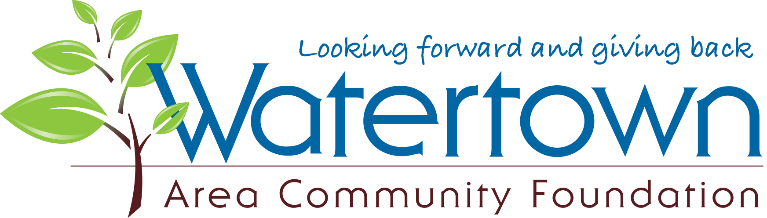 Kevin and Mindy Wirkus Family Scholarship ApplicationA $500 scholarship will be awarded to a graduating High School Senior who is a resident of South Dakota living within a 60-mile radius of Watertown, South Dakota.  The recipient will be attending a post-secondary institution pursuing study in drug and/or alcohol counseling or law enforcement. Please return this application and attachments to: Watertown Area Community Foundation, PO Box 116, Watertown, SD, 57201 by March 4th.  Email development@watertowncommunityfoundation.org with any questions.Applicant’s Name: ______________________________________________________Applicant’s Address: ____________________________________________________Applicant’s Phone Number: ______________________________________________ Applicant’s Email Address: ______________________________________________High School Name/City: _________________________________________________High School Grade Point Average: ________________Parent’s or Guardian’s Names: ________________________________________________________________________________________________________________Phone Number(s):  Cell: ____________________________      Home: ___________________________Number of children in family and their ages: _________________________________Number of family members who will be in college next fall:  _____________________Father’s Occupation (if employed): _________________________________________Mother’s Occupation (if employed): _________________________________________College attending: _______________________________________________________College cost per year: _____________ Intended Degree: _____________________Have you or will you apply for any other student aid or grant(s)? Yes ____ No _____List all scholarships received by applicant and their value:For the following 4 questions, please feel free to attach additional pages for your written responses referencing the corresponding question.  Please list participation during your school years in any extracurricular (sports, band, etc.) or club based activities (4-H, scouting, karate, dance, etc.) AND any awards or recognition received for this participation. Please list any involvement within your community, work experience, and/or volunteer activities. Please describe why you wish to pursue a career in this field.  Please explain why this scholarship is important to you and how it will help you achieve your goals. Attach one personal reference from a non-relative. This may come from a teacher, administrator, employer, club advisor, volunteer coordinator, or faith leader.  I certify that to the best of my knowledge, all information provided in the application is true and complete. Signature: ________________________________________  Date: ______________